«Горизонт-2100» - Международный молодежный он-лайн конкурс научных и творческих работ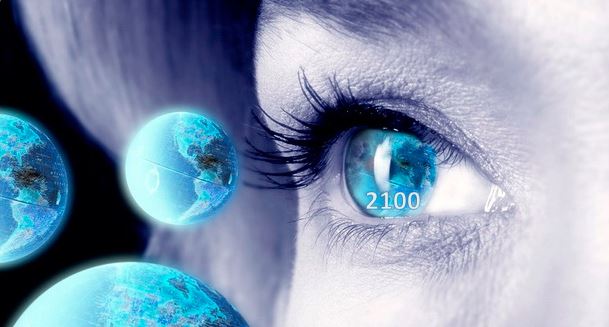 Актуально до 31 марта 2019 годаОбъявлен Международный молодежный он-лайн конкурс научных и творческих работ «Горизонт-2100». К участию приглашаются студенты по всему миру в возрасте от 16 до 26 лет, способные «включить» свой интеллект и осуществить поиск научных идей, гипотез, научно-фантастических представлений об отдаленном будущем.Конкурс проводится по двум номинациям: - На лучшую научную работу – научную статью, отражающую научное видение о будущем планеты и человечества на рубеже 2100 года и перспективах развития его различных сценариев;- На лучшую творческую работу - научно-фантастический рассказ, описывающий воображаемые фантастические события, явления, процессы и перспективы будущего на рубеже 2100 года, дающий им научное объяснение.Профильные направления Конкурса: Агрокомплекс и сельское развитиеАрмия, войны, международная безопасность, региональные конфликтыБизнес, экономикаГеополитика БиологияМедицинаУрбанистикаИскусственный Интеллект и когнитивные технологииКомпьютеры и интернет Космос НанотехнологииОбществоДемография Окружающая средаЭнергетика и альтернативные источники энергииТранспорт и инфраструктураМетодическое, методологическое и информационное обеспечение прогнозированияМеждисциплинарный и/или комплексный профиль.Сроки проведения Конкурса:- прием научных и творческих работ в период с 31 января 2019 года по 31 марта 2019 года;- экспертиза работ - с 1 по 30 апреля 2019 года.- подведение итогов Конкурса и определение работ-финалистов, занявших  призовые I, II, III места - с 1 по 31 мая 2019 года.Финальные мероприятия и награждение. Планируется победителям конкурса предоставить право на участие в заключительном форуме в Москве летом 2019 года, где пройдет награждение.Более подробная информация на сайте Конкурса:Горизонт 2100 – русская версия (http://www.futurible.space/?page_id=556)Наша группа Вконтакте: https://vk.com/futuriblespaceНаша группа на Facebook: https://www.facebook.com/groups/218986338977182/ Заявка на участие:Онлайн Заявка на участиеЗаявка для скачивания  Перед заполнением Заявки ознакомьтесь с информацией О Конкурсе  http://www.futurible.space/?page_id=561В случае невозможности заполнения Заявки он-лайн или скачивания заявки с нашего сайта, Организаторы представляют электронные версии Заявки и необходимых документов по электронным адресам: contest2100@futurible.space  английский языкhorizon2100@futurible.space – русский языкКоординаторы проекта:Анака Сатиш, Индия (русский, английский, хинди) Правин Санаран, Индия (английский, тамильский)Ирина Леднева, Россия (русский, китайский, английский)Иван Муткогло, Молдова (Молдавский, румынский, турецкий)Шерон Янг, США (английский)Сайт конкурса: http://www.futurible.space/?page_id=337Организатор конкурса: Центр моделирования будущего (Россия),  Партнеры:Инновационный научно-образовательный центр Московского авиационного университета и Института Проблем Управления РАН, Россия,  Молодежная общественная организация «Молодой мир», Россия,Агентство по международному сотрудничеству в образовании «AiBZ», Германия;Национальный институт системных исследований проблем предпринимательства,  Россия,Компания «Carlos Nemer Consulting-CNC», Бразилия;Фонд поддержки инноваций в сфере культуры и образования «ГРАНИ МИРА», Россия.Информационные партнеры: Интернет портал «Будущее сейчас» / Futurenow.ru, РоссияЖурнал FUTURIBILI, Италия.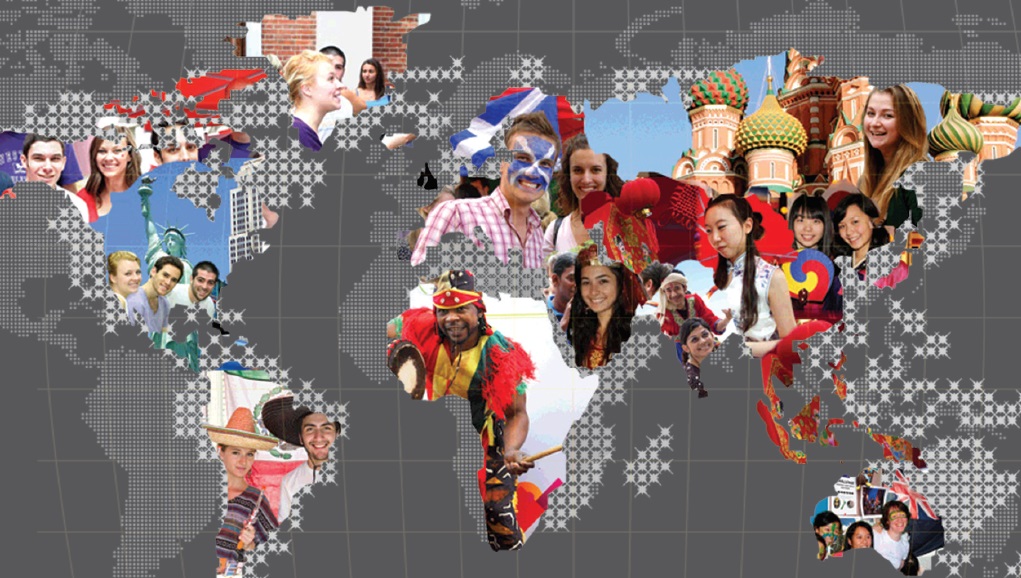 